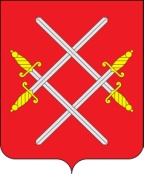 АДМИНИСТРАЦИЯ РУЗСКОГО ГОРОДСКОГО ОКРУГАМОСКОВСКОЙ ОБЛАСТИПОСТАНОВЛЕНИЕот _______№ _________Об установлении родительской платы, взимаемой с родителей (законных представителей) за организацию питания, в размере 40% от стоимости питания в день на одного обучающегося в Муниципальном автономном общеобразовательном учреждении кадетской школы интернат «Первый Рузский казачий кадетский корпус имени Героя Советского Союза Л.М. Доватора» 	В соответствии с Федеральным законом от 06.10.2003 № 131-ФЗ «Об общих принципах организации местного самоуправления в Российской Федерации», Федеральным законом от 29.12.2012 № 273 – ФЗ «Об образовании в Российской Федерации», Постановлением Главного государственного санитарного врача РФ от 27.10.2020 № 32 «Об утверждении санитарно-эпидемиологических правил и норм СанПиН 2.3/2.4.3590-20 санитарно-эпидемиологические требования к организации общественного питания населения», постановлением Администрации Рузского городского округа от 22.11.2021 № 4570 «Об утверждении стоимости питания в день на одного обучающегося в муниципальных образовательных учреждениях Рузского городского округа с круглосуточным пребыванием детей»,  с целью совершенствования системы организации питания обучающихся в муниципальных образовательных организациях Рузского городского округа Московской области с круглосуточным пребыванием детей, руководствуясь Уставом Рузского городского округа Московской области, Администрация Рузского городского округа постановляет:1. Установить родительскую плату, взимаемую с родителей (законных представителей) за организацию питания, в размере 40% от стоимости питания в день на одного обучающегося в Муниципальном автономном общеобразовательном учреждении кадетской школы интернат «Первый Рузский казачий кадетский корпус имени Героя Советского Союза Л.М. Доватора».2. Утвердить стоимость питания за счет средств родителей (законных представителей) в Муниципальном автономном общеобразовательном учреждение кадетская школа-интернат «Первый Рузский казачий кадетский корпус имени Героя Советского Союза Л.М. Доватора» в размере:для обучающихся 5-8 классов 152 (сто пятьдесят два) рубля, на одного обучающегося в день, за каждый учебный день фактического посещения (6-разовое питание);для обучающихся 9-11 классов 174 (сто семьдесят четыре) рубля на одного обучающегося в день, за каждый учебный день фактического посещения (6-разовое питание).3. Настоящее постановление вступает в силу с момента его подписания и распространяется на правоотношения, возникшие с 1 февраля 2023 года.4. Опубликовать настоящее постановление в официальном периодическом печатном издании, распространяемом в Рузском городском округе и разместить на официальном сайте Рузского городского округа Московской области в сети «Интернет».5. Контроль за исполнением настоящего постановления возложить на Заместителя Главы Администрации Рузского городского округа              Волкову Е.С.Глава городского округа                                                              Н.Н. Пархоменко